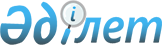 Қазақстан Республикасы Президентiнiң "2003 жылы Қазақстанның көрнектi әдебиет және өнер қайраткерлерiне Мемлекеттiк стипендия беру туралы" өкiмiнiң жобасы туралыҚазақстан Республикасы Үкіметінің 2004 жылғы 9 қаңтардағы N 23 қаулысы      Қазақстан Республикасы Президентiнiң "Қазақстанның көрнектi әдебиет және өнер қайраткерлерiне Мемлекеттiк стипендия тағайындау туралы" 2000 жылғы 3 сәуiрдегi N 369 Жарлығына сәйкес Қазақстан Республикасының Yкіметi қаулы етеді: 

      1. Қазақстан Республикасы Президентiнiң "2003 жылы Қазақстанның көрнектi әдебиет және өнер қайраткерлерiне Мемлекеттік стипендия беру туралы" өкiмiнің жобасы Қазақстан Республикасы Президентінiң қарауына енгiзiлсiн. 

      2. Осы қаулы қол қойылған күнінен бастап күшіне енедi.       Қазақстан Республикасының 

      Премьер-Министрі  

Қазақстан Республикасы Президентінің 

Өкімі  

2003 жылы Қазақстанның көрнектi әдебиет және өнер 

қайраткерлерiне Мемлекеттiк стипендия беру туралы       1. Қоса берiлiп отырған 2003 жылы Қазақстанның көрнектi әдебиет және өнер қайраткерлерiнiң Мемлекеттiк стипендиясына ұсынылған адамдардың дербес құрамы бекiтiлсiн. 

      2. Осы өкiм қол қойылған күнiнен бастап күшiне енедi.       Қазақстан Республикасының 

      Президентi 

Қазақстан Республикасы  

Президентiнiң      

2003 "_"____          

N ______ өкіміне     

қосымша      2003 жылы Қазақстанның көрнектi әдебиет және 

өнер қайраткерлерiнiң Мемлекеттiк стипендиясына 

ұсынылған адамдардың дербес құрамы  Әдебиет қайраткерлерi Ахметова Күләш                  - 1946 жылы туған, ақын, Қазақстан 

                                  Жастар одағы сыйлығының лауреаты Әбдікәкімов                     - 1953 жылы туған, ақын 

Тыныштықбек Әшiров Ахметжан                 - 1938 жылы туған, прозашы Баянбаев Қастек                 - 1936 жылы туған, ақын, Қазақстан 

                                  Жазушылар одағы сыйлығының 

                                  лауреаты Бөдешев Жәркен                  - 1944 жылы туған ақын, "Алаш" 

                                  халықаралық сыйлығының лауреаты Бұғыбаева Қанипа                - 1942 жылы туған, ақын, "Алаш" 

                                  халықаралық сыйлығының лауреаты Жақанов Илья                    - 1936 жылы туған, жазушы, 

                                  өнертанушы Жұмадiлов Қабдеш                - 1936 жылы туған, халық жазушысы, 

                                  Мемлекеттiк сыйлықтың лауреаты Иманасов Cәкeн                  - 1938 жылы туған, ақын, "Алаш" 

                                  халықаралық сыйлығының лауреаты Исабаев Нұртас                  - 1954 жылы туған, ақын Қанатбаев Дүйсенбек             - 1940 жылы туған, ақын, "Алаш" 

                                  халықаралық сыйлығының лауреаты Кемелбаева Айгүл                - 1965 жылы туған, прозашы Құмарова Шәрбану                - 1936 жылы туған, прозашы, "Алаш" 

                                  халықаралық сыйлығының лауреаты Мамасейiтов Тұрлыбек            - 1949 жылы туған, прозашы, "Алаш" 

                                  халықаралық сыйлығының лауреаты Мекебаев Адам                   - 1940 жылы туған, прозашы Мұратбеков Сайын                - 1936 жылы туған, прозашы Мұхамедқалиев                   - 1940 жылы туған, прозашы 

Қажығали Мырзалиев Қадыр                 - 1935 жылы туған, халық жазушысы, 

                                  Мемлекеттiк сыйлықтың лауреаты Ниязбеков Рафаэль               - 1943 жылы туған, ақын Нұрғалиев Өтежан                - 1938 жылы туған, ақын, "Алаш" 

                                  халықаралық сыйлығының лауреаты Нұрмағамбетов                   - 1945 жылы туған, прозашы, 

Тынымбай                          Қазақ ПЕН-клубы сыйлығының 

                                  лауреаты Салықбаева Гүлнар               - 1962 жылы туған, ақын, "Алаш" 

                                  халықаралық сыйлығының лауреаты, 

                                  Қазақстан Жастар одағы сыйлығының 

                                  лауреаты Сәмитұлы Жақсылық               - 1940 жылы туған, прозашы, Қытай 

                                  Халық Республикасы Мемлекеттiк 

                                  сыйлығының лауреаты Ысқақов Қалихан                 - 1935 жылы туған, прозашы, 

                                  Мемлекеттiк сыйлықтың лауреаты Шаваев Шаим                     - 1938 жылы туған, прозашы, 

                                  драматург, аудармашы  Өнер қайраткерлерi Ахманов Мұрат                   - 1959 жылы туған, еңбек сiңiрген 

                                  артист Ахмедияров Қаршымбай            - 1946 жылы туған, халық артисi, 

                                  Мемлекеттiк сыйлықтың лауреаты Аюпова Аида                     - 1970 жылы туған, скрипкашы, 

                                  Жамбыл атындағы Қазақ мемлекеттiк 

                                  филармониясының солисi Әбдiлманов Болат                - 1960 жылы туған, М. Әуезов 

                                  атындағы Қазақ мемлекеттік 

                                  академиялық драма театрының 

                                  артисi Байбосынов Қайрат               - 1950 жылы туған, халық артисi, 

                                  Мемлекеттiк сыйлықтың лауреаты Байқошқарова                    - 1943 жылы туған, М. Әуезов 

Ғайниқамал                        атындағы Қазақ мемлекеттiк 

                                  академиялық драма театрының артисi Баспақова Жәмила                - 1966 жылы туған, Абай атындағы 

                                  Мемлекеттiк академиялық опера 

                                  және балет театрының солисі Баяхунов Бәкiр                  - 1927 жылы туған, композитор, 

                                  халық артисi Жұмалиева Тамара                - 1939 жылы туған, музыкатанушы, 

                                  өнертану кандидаты Дүйсекеев Кеңес                 - 1946 жылы туған, композитор Дүйсенбаев Кенжебай             - 1942 жылы туған, кескіндемешi Iлиясов Марат                   - 1959 жылы туған, композитор, 

                                  еңбек сiңiрген артист, "Дарын" 

                                  мемлекеттiк сыйлығының лауреаты Каметов Қадырбек                - 1953 жылы туған, суретші-график Құрманбеков Сәбит               - 1960 жылы туған, киноактер, 

                                  кинорежиссер, суретшi Мұхамбетова Әсия                - 1942 жылы туған, Құрманғазы 

                                  атындағы Қазақ ұлттық 

                                  консерваториясының профессоры Мырзалиев Ерболат               - 1985 жылы туған қобызшы, 

                                  халықаралық конкурстардың 

                                  лaуpeaты, Құрманғазы атындағы 

                                  Қазақ ұлттық консерваториясының 

                                  студентi Оразбаев Сәбит                  - 1936 жылы туған, халық артисi, 

                                  Мемлекеттiк сыйлықтың лауреаты Сапарғалиқызы Шұғыла            - 1972 жылы туған, К. Байсейiтова 

                                  атындағы Ұлттық опера және балет 

                                  театрының қоюшы балетмейстерi Симонова                        - 1968 жылы туған, Н.И. Сац атындағы 

Инна Анатольевна                  орыс академиялық балалар мен 

                                  жасөспiрімдер театрының режиссері Смағұлов Асылболат              - 1951 жылы туған, Қ. Қуанышбаев 

                                  атындағы мемлекеттiк 

                                  музыкалық-драма театрының артисi Стамғазиев Рамазан              - 1967 жылы туған, еңбек сіңiрген 

                                  артист Сүгiрбеков Қайрат               - 1966 жылы туған, В. Римова 

                                  атындағы Алматы облыстық 

                                  театрының көркемдiк жетекшiсi, 

                                  "Дарын" мемлекеттік сыйлығының 

                                  лауреаты Тапенов Ерсайын                 - 1945 жылы туған, Ж. Аймауытов 

                                  атындағы Павлодар облыстық 

                                  музыкалық-драма театрының 

                                  көркемдiк жетекшiсі Телғозиева Гүлмира              - 1970 жылы туған, кескiндемешi Шарипова Фарида                 - 1937 жылы туған, халық артисi, 

                                  KCPO және Қазақ ССР мемлекеттiк 

                                  сыйлықтарының лауреаты, M. Әуезов 

                                  атындағы Қазақ мемлекеттiк 

                                  академиялық драма театрының артисi 
					© 2012. Қазақстан Республикасы Әділет министрлігінің «Қазақстан Республикасының Заңнама және құқықтық ақпарат институты» ШЖҚ РМК
				